Любой человек испытывает жалость  при виде голодного и замерзшего бездомного (безнадзорного) животного, но  как бы мы к ним не относились, следует понимать, что их кормление не влияет на ситуацию в целом.Кормление безнадзорных животных – это акт милосердия, накаляющий обстановку вокруг  без того сложной проблемы.Это не только загрязняет дворы и прилегающие территории, но и провоцирует безнадзорных животных сбиваться в стаи, что приводит к агрессивному поведению прикармливаемых животных. Животные начинают защищать территорию, которую считают своей и свою кормовую базу. Как правило, безнадзорное животное не проявляет агрессии к человеку,  который его подкармливает, но относится враждебно к другим людям. И случаи, когда бездомные животные нападают на прохожих, становятся всё чаще, а более всего в них беззащитны дети.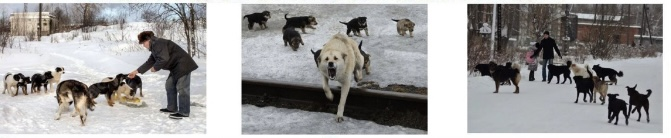  Лучше маленькая помощь, чем большое сочувствие – возьмите безнадзорное животное домой!  